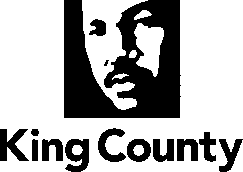 Environment and Transportation CommitteeSTAFF REPORTSUBJECTProposed Motion 2013-0492 would confirm the Executive’s appointment of Tracey Wickersham to the 4Culture (Cultural Development Authority) Board of Directors.BACKGROUNDOrdinance 14482 established the Cultural Development Authority of King County, known as 4Culture, to administer the County’s arts and heritage programs funded by hotel-motel tax revenues and the Public Art (1% for Art) Program. Ordinance 14482 established a 15-member Board of Directors to govern 4Culture. Members are nominated by the Executive and confirmed by the Council.4Culture Board Candidate Tracey Wickersham. Ms. Wickersham lives in Seattle in District 8. For the last decade she has been the Director of Cultural Tourism for Visit Seattle, formerly the Seattle Convention and Visitors Bureau. In that position, she promotes cultural tourism through an online events calendar, a monthly cultural advisory, a concierge program, targeted marketing campaigns around major cultural events such as art exhibitions, performances, festivals, and special events, and print, web, social media, and traditional media outreach tools.  Ms. Wickersham came to her current position after positions as the Director of Marketing and Public Relations for the 5th Avenue Theatre in Seattle; the Cultural Programs Manager for the City of Kent; and the Public Relations and Development Coordinator for the University of Washington’s Jackson School of International Studies. In addition to her professional outreach position with Visit Seattle, Ms. Wickersham hosts Womanotes, a weekly program on KBCS radio that features women singers and musicians “from across the years and around the globe.” She is also a member of the Board of Directors of Plymouth Housing Group, the Chair of the Cultural & Heritage Tourism Alliance, and a former member of the Downtown Seattle Association Marketing Committee.Ms. Wickersham has a Certificate of French Studies from the Institut d’Etudes Francaises de Touraine, in Tours, France; and a Bachelor of Arts in International Affairs and French from the University of Puget Sound.ATTACHMENTS1.  Proposed Motion 2013-04922.  Executive transmittal letterPursuant to K.C.C.3.04.110, which allows for confidentiality, the required Financial Disclosure Statements have been distributed to Councilmembers only.Agenda Item:9Name:Mary BourguignonProposed No.:2013-0492Date:December 3, 2013